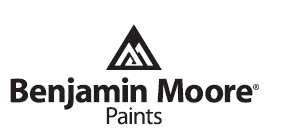 Отличительные особенности:    Отличительные особенности:    Общие сведения:………………..…..           Высокоглянцевая эмаль для дверей и отделки Отличная растекаемость и выравниваниеТехнология алкида на водной основеДля внутренних и наружных работДоступна в безграничном множестве цветовНизкое содержание летучих органических веществСлабый запахВысокоглянцевая эмаль для дверей и отделки Отличная растекаемость и выравниваниеТехнология алкида на водной основеДля внутренних и наружных работДоступна в безграничном множестве цветовНизкое содержание летучих органических веществСлабый запахGrand Entrance™ это высококачественная эмаль для внутренних и наружных дверей и отделки. Создает глубокий богатый образ в духе европейских эмалей для дверей и отделки. Алкидный состав на водной основе обеспечивает более легкое нанесение и долговечную красоту. В отличие от других алкидных покрытий, эмаль Grand Entrance™ сохраняет свой блеск и цвет в течение многих лет. Рекомендуется для:Рекомендуется для:Ограничения:Для внутренних и наружных деревянных, металлических или фиберглассовых дверей и отделки. Можно использовать на новых или ранее окрашенных поверхностях.Для внутренних и наружных деревянных, металлических или фиберглассовых дверей и отделки. Можно использовать на новых или ранее окрашенных поверхностях.Не наносить, если температура воздуха и поверхности ниже +100С.Не использовать на мягких или гибких наружных субстратах.Для достижения максимального блеска и долговечности необходимо нанести два слоя.Выпускается только в квартах. Подробная информация:Подробная информация:Подробная информация:Подробная информация:Подробная информация:Цвета:     -  Стандартные: White 01            - Базы для окрашивания:Базы Gennex® 1Х, 2Х, 3Х, 4Х                -  Особые цвета:Обращайтесь к специалистам нашей компанииЭкологическая информация:Соответствует требованиям по содержанию летучих органических составляющих во всех регулируемых зонах. Срок годности 5 лет, от зашифрованного кода производителя, указанного на банке. Не замораживатьХранить в недоступномдля детей местеТехнические данные                            БелаяТип                                                 алкид на водной основеТип пигмента                                                  диоксид титанаОбъем твердых частиц                                                       42%Теоретический расход на кварту при       рекомендуемой толщине пленки                9.2 – 11.6 м2/галТолщина пленки:сырая                                                                      3.7 милвысохшая                                                                    1.5 милВ зависимости от текстуры и пористости поверхности. Убедитесь, что определили правильное количество покрытия для работы. Это позволит получить однородный цвет и сведет к минимуму количество оставшейся краски.Время высыхания(при +, 50% относит. влажн.):высыхает до прикосновения                                     4 часадо повторного нанесения                                            24 часаПолное отвердевание достигается через 5-7 дней.Вязкость                                                        91 ± 3 по Кребсу                                                Точка возгорания                                                          нет      Степень блеска                                               высокий глянецТемпература                                        мин.             +100Сокрашиваемой поверхности                 макс.             +320С  Разведение                                                        чистая водаОчиститель                                                        чистая водаВес галлона                                                                4,9 кгХранить при темп.                                мин.             +4.40С                                                            макс.                   +320СЛетучие органические вещества                               46 г/лТехнические данные                            БелаяТип                                                 алкид на водной основеТип пигмента                                                  диоксид титанаОбъем твердых частиц                                                       42%Теоретический расход на кварту при       рекомендуемой толщине пленки                9.2 – 11.6 м2/галТолщина пленки:сырая                                                                      3.7 милвысохшая                                                                    1.5 милВ зависимости от текстуры и пористости поверхности. Убедитесь, что определили правильное количество покрытия для работы. Это позволит получить однородный цвет и сведет к минимуму количество оставшейся краски.Время высыхания(при +, 50% относит. влажн.):высыхает до прикосновения                                     4 часадо повторного нанесения                                            24 часаПолное отвердевание достигается через 5-7 дней.Вязкость                                                        91 ± 3 по Кребсу                                                Точка возгорания                                                          нет      Степень блеска                                               высокий глянецТемпература                                        мин.             +100Сокрашиваемой поверхности                 макс.             +320С  Разведение                                                        чистая водаОчиститель                                                        чистая водаВес галлона                                                                4,9 кгХранить при темп.                                мин.             +4.40С                                                            макс.                   +320СЛетучие органические вещества                               46 г/лПодготовка поверхности:Окрашиваемая поверхность должна быть чистой, сухой, без грязи, пыли, жира, масла, мыла, воска, отслаивающейся краски, водорастворимых частиц и плесени. Удалите всю отслаивающуюся и шелушащуюся краску и ошкурьте эти участки, чтобы выровнять их с прилежащими участками. Глянцевые поверхности  следует зачистить наждачной бумагой. Для достижения максимальной гладкости новые и ранее окрашенные субстраты необходимо ошкурить с помощью наждачной бумаги с зернистостью 220.Сложные поверхности: компания Benjamin Moore & Co. предлагает несколько специальных грунтовок для обработки поверхностей, на которых имеются пятна древесной смолы, жира, надписи цветным мелом, гладких поверхностей, поверхностей из оцинкованного металла и т.д., на которых адгезия затруднена. Ваш дистрибьютор Benjamin Moore® может порекомендовать вам подходящую грунтовку специального назначения для устранения проблем в каждом отдельном случае.От грунтовки до завершающего покрытия:Новые поверхности должны быть полностью загрунтованы, а ранее окрашенные поверхности можно загрунтовать полностью или точечно по необходимости. Ошкуривание между нанесением слоев с помощью наждачной бумаги с зернистостью 220 поможет добиться ультра-гладкого покрытия. Внимание: Для некоторых цветов требуется грунтовка насыщенной базы, заколерованная по специальной формуле, для достижения желаемого цвета. Проконсультируйтесь с вашим продавцом.Дерево и древесные композитные материалы:Грунтовка: Fresh Start® High-Hiding All Purpose Primer (046), Fresh Start® Multi-Purpose Latex Primer (N023) или Fresh Start® Multi-Purpose Oil Based Primer (N/024).Завершающее покрытие: 2 слоя Grand Entrance™ Waterborne Alkyd High Gloss (148).Фиберглас:Грунтовка: Fresh Start® High-Hiding All Purpose Primer (046).Завершающее покрытие: 2 слоя Grand Entrance™ Waterborne Alkyd High Gloss (148).Черный металл (сталь и железно): Грунтовка: Super Spec HP® Acrylic Metal Primer (P04) или Super Spec HP® Alkyd Metal Primer (P06).Завершающее покрытие: 2 слоя Grand Entrance™ Waterborne Alkyd High Gloss (148).Цветной металл (оцинкованный и алюминий): все новые металлические поверхности необходимо  тщательно очистить эмульгатором масла и жира Super Spec HP Oil & Grease Emulsifier (P83), чтобы удалить все загрязнения. Новый блестящий цветной металл, который будет подвергаться абразивному износу, необходимо ошкурить мелкой наждачной бумагой или синтетической стальной подушкой, чтобы улучшить адгезию.Грунтовка: Super Spec HP® Acrylic Metal Primer (P04) или Super Spec HP® DTM Acrylic Low Lustre (P25).Завершающее покрытие: 2 слоя Grand Entrance™ Waterborne Alkyd High Gloss (148).Ранее окрашенные поверхности (любые):  Загрунтуйте обнаженные участки соответствующим грунтом, рекомендуемым для данного субстрата выше.Нанесение покрытия:Перемешивание покрытия: тщательно перемешайте перед и во время использования. Нанесите два слоя, учитывая рекомендованный расход. Для достижения наилучших результатов используйте кисти Benjamin Moore® качества Premium из нейлона/полиэфира, валики Benjamin Moore® качества Premium из микроволокна или схожие инструменты. Наносите обильно, двигаясь от неокрашенного участка к окрашенному. Данный продукт можно также наносить распылителем.Распылитель, безвоздушный: Давление жидкости – 1500-2500 пси. Насадка - .011-0.15.Разведение/очистка инструментов:В разведении нет необходимости, но если требуется достижение особых характеристик при нанесении, можно добавить небольшое количество чистой воды. Никогда не добавляйте другие краски или растворители. Очистка: Очистите инструменты в теплой мыльной воде. Детали распылителя следует ополоснуть уайт-спиритом для предотвращения образования ржавчины. ИСПОЛЬЗОВАТЬ ПОЛНОСТЬЮ ИЛИ УТИЛИЗИРОВАТЬ СООТВЕТСТВУЮЩИМ СПОСОБОМ. Сухие пустые контейнеры можно утилизировать по программе утилизации банок. Местные требования по утилизации отходов могут различаться. Проконсультируйтесь с вашим санитарным департаментом или управлением по охране окружающей среды, назначенным штатом, для получения более подробной информации о возможных вариантах утилизации. Информация об охране окружающей среды, здоровья и труда:Использовать только при соответствующей вентиляции. Не вдыхать окрасочный туман или пыль от ошкуривания. Обеспечьте доступ свежего воздуха во время нанесения и высыхания. Избегайте контакта с глазами и продолжительного или постоянного контакта с кожей. Избегайте воздействия пыли или окрасочного тумана, надевая респиратор, одобренный Национальным институтом по охране труда и промышленной гигиене, во время нанесения, ошкуривания и очистки инструментов. Следуйте инструкциям производителя для правильного обращения с респиратором. Плотно закрывайте контейнер после каждого использования. Тщательно мойте руки после обращения с материалом. ПЕРВАЯ ПОМОЩЬ: в случае попадания в глаза, немедленно промойте большим количеством воды в течение минимум 15 минут; при попадании на кожу, тщательно помойте мылом и водой. Если симптомы не проходят, обратитесь за медицинской помощью. Если вы испытываете затрудненное дыхание, покиньте участок и выйдите на свежий воздух. Если затруднение не проходит, немедленно обратитесь к врачу.В СЛУЧАЕ ПРОЛИТИЯ: промокните инертным материалом и утилизируйте согласно инструкциям в разделе «Очистка».Производитель:  Компания «Benjamin Moore & Co» 51 Честнат Роуд, Монтвейл, Нью-Джерси, США